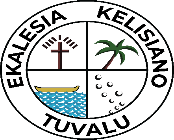 SUMMARY OF BUDGET ESTIMATESSUMMARY OF BUDGET ESTIMATESSUMMARY OF BUDGET ESTIMATESSUMMARY OF BUDGET ESTIMATES4TH QUARTER: JANUARY - DECEMBER 20204TH QUARTER: JANUARY - DECEMBER 20204TH QUARTER: JANUARY - DECEMBER 20204TH QUARTER: JANUARY - DECEMBER 2020REVENUEREVENUEREVENUEREVENUECore RevenueCore RevenueCore RevenueCore RevenueDescriptions2020 EstimatesJan - Dec ActualsVarianceTaulaga Income          350,000.00                309,868.81                       40,131.19 Lauolive Inn (Dividend)           20,000.00                  20,000.00                                   -   Interest Earned (Investment Fund)           25,000.00                              -                         25,000.00 Sales of Hymn Books                750.00                    1,708.00 -                          958.00 Sales of Revised Tuvalu Bible             3,000.00                    2,960.00                              40.00 Rent of Head Office Ground Floor             9,000.00                  45,000.00 -                     36,000.00 Other Income           31,730.00                152,186.10 -                   120,456.10 Core Revenue Sub-Total          439,480.00                531,722.91 -                     92,242.91 XB RevenueCWM Programs          200,000.00                  67,593.67                     132,406.33 Solar Project Phase II (Canada)           37,303.70                  37,303.70                                   -   Mini Studio Station (Canada Projects)           97,000.00                              -                         97,000.00 Global Missionary (Evagelism)           13,405.86                  13,405.86                                   -   United Church of Christ (Bookshop)           39,901.52                  39,901.52                                   -   XB Revenue Sub-Total          387,611.08                158,204.75                     229,406.33 Total Core Revenue/XB          827,091.08                689,927.66                     137,163.42 EXPENDITUREPersonal Emoluments (PEs)Salaries          125,840.00                  93,095.23                       32,744.77 TNPF Contributions           12,580.00                  22,438.28 -                       9,858.28 Acting/Responsibility  Allowances             3,600.00                              -                           3,600.00 Parish Ministers Living Allowances           21,200.00                  21,705.02 -                          505.02 PEs Sub-Total          163,220.00                137,238.53                       25,981.47 Other ChargesOperating Expenses (OE)          201,480.00                180,953.51                       20,526.49 CWM Mission Programs          200,000.00                  39,417.75                     160,582.25 Solar Project Phase II (Canada)           37,303.70                  21,414.00                       15,889.70 Mini Studio Station (Canada Project)           97,000.00                              -                         97,000.00 Global Missionary (Evagelism)           13,405.86                  14,711.00 -                       1,305.14 United Church of Christ (Bookshop)           39,901.52                  12,512.00                       27,389.52 Other Charges Sub-Total          387,611.08                  88,054.75                     299,556.33 Total PEs/OE/Other Charges          752,311.08                406,246.79                     346,064.29 CORE BUDGET SURPLUS/DEFICIT           74,780.00                283,680.87 -                   208,900.87 Key HighlightsKey HighlightsKey HighlightsKey HighlightsTupe Maua/Tae ote Kuata 4:Tupe Maua/Tae ote Kuata 4:Tupe Maua/Tae ote Kuata 4:Tupe Maua/Tae ote Kuata 4:4000: $309,868.81 ko tupe ne tae ite faiga Taulaga ia Mee 2020 ate EKT  4000: $309,868.81 ko tupe ne tae ite faiga Taulaga ia Mee 2020 ate EKT  4000: $309,868.81 ko tupe ne tae ite faiga Taulaga ia Mee 2020 ate EKT  4000: $309,868.81 ko tupe ne tae ite faiga Taulaga ia Mee 2020 ate EKT  4080: $2,711.00 me tae mai Tusi Failotu i Kaaiga4150: $4,462.50 mealofa a Taiwan (Projector) , Sunema & Maheu (Esther), mo te PMH (Manuao ote Xmas)4150: $4,462.50 mealofa a Taiwan (Projector) , Sunema & Maheu (Esther), mo te PMH (Manuao ote Xmas)4150: $4,462.50 mealofa a Taiwan (Projector) , Sunema & Maheu (Esther), mo te PMH (Manuao ote Xmas)4150: $4,462.50 mealofa a Taiwan (Projector) , Sunema & Maheu (Esther), mo te PMH (Manuao ote Xmas)4320: $1,708.00 ne tae mai ite fakatauga o Tusi Pese4320: $1,708.00 ne tae mai ite fakatauga o Tusi Pese4320: $1,708.00 ne tae mai ite fakatauga o Tusi Pese4320: $1,708.00 ne tae mai ite fakatauga o Tusi Pese4330: $2,960.00 ne tae mai ite fakatauga o Tusi Tapu foliki 4330: $2,960.00 ne tae mai ite fakatauga o Tusi Tapu foliki 4330: $2,960.00 ne tae mai ite fakatauga o Tusi Tapu foliki 4330: $2,960.00 ne tae mai ite fakatauga o Tusi Tapu foliki 7000: Other Income e $138,341.10 ne tae mai Tusi Akoga Asotapu mo Taulaga Faopoopo Tina Kaitalafu7000: Other Income e $138,341.10 ne tae mai Tusi Akoga Asotapu mo Taulaga Faopoopo Tina Kaitalafu7000: Other Income e $138,341.10 ne tae mai Tusi Akoga Asotapu mo Taulaga Faopoopo Tina Kaitalafu7000: Other Income e $138,341.10 ne tae mai Tusi Akoga Asotapu mo Taulaga Faopoopo Tina KaitalafuTupe Faka-aogaa ote Kuata 4:Tupe Faka-aogaa ote Kuata 4:Tupe Faka-aogaa ote Kuata 4:Tupe Faka-aogaa ote Kuata 4:6000: $93,095.23 ne fakaaoga mo peofu a fanau galue ate EKT ite ulu ofisa mo te Kuata 4 20206000: $93,095.23 ne fakaaoga mo peofu a fanau galue ate EKT ite ulu ofisa mo te Kuata 4 20206000: $93,095.23 ne fakaaoga mo peofu a fanau galue ate EKT ite ulu ofisa mo te Kuata 4 20206000: $93,095.23 ne fakaaoga mo peofu a fanau galue ate EKT ite ulu ofisa mo te Kuata 4 20206005: $22,580 ne fakaaoga mo togi a PF a fanau galue ite ulu ofisa ote EKT6005: $22,580 ne fakaaoga mo togi a PF a fanau galue ite ulu ofisa ote EKT6005: $22,580 ne fakaaoga mo togi a PF a fanau galue ite ulu ofisa ote EKT6005: $22,580 ne fakaaoga mo togi a PF a fanau galue ite ulu ofisa ote EKT6011: $21,705.00 ne fakaaoga mo fakatupe a COLA o Faifeau tausi ite Kavatoetoe, Masela, mo Niulakita6011: $21,705.00 ne fakaaoga mo fakatupe a COLA o Faifeau tausi ite Kavatoetoe, Masela, mo Niulakita6011: $21,705.00 ne fakaaoga mo fakatupe a COLA o Faifeau tausi ite Kavatoetoe, Masela, mo Niulakita6011: $21,705.00 ne fakaaoga mo fakatupe a COLA o Faifeau tausi ite Kavatoetoe, Masela, mo NiulakitaOther Charges:Other Charges:Other Charges:Other Charges:6041: $6,184.10 mo te toe fakaleiga o tulaga o fale ate EKT6041: $6,184.10 mo te toe fakaleiga o tulaga o fale ate EKT6041: $6,184.10 mo te toe fakaleiga o tulaga o fale ate EKT6041: $6,184.10 mo te toe fakaleiga o tulaga o fale ate EKT6044: $1,959.65 ne fakaaoga mo togi a ink ma te Matagaluega o Tusi Tala mo Lomiiga6044: $1,959.65 ne fakaaoga mo togi a ink ma te Matagaluega o Tusi Tala mo Lomiiga6044: $1,959.65 ne fakaaoga mo togi a ink ma te Matagaluega o Tusi Tala mo Lomiiga6044: $1,959.65 ne fakaaoga mo togi a ink ma te Matagaluega o Tusi Tala mo Lomiiga6050: Te fauluga o data ote internet ate ofisa e $4,521.00 mo te Kuata 4, 20206050: Te fauluga o data ote internet ate ofisa e $4,521.00 mo te Kuata 4, 20206050: Te fauluga o data ote internet ate ofisa e $4,521.00 mo te Kuata 4, 20206050: Te fauluga o data ote internet ate ofisa e $4,521.00 mo te Kuata 4, 20206070: $4,560.61 ne fakaaoga mo togi a pepa ote photocopier mo vili a Lama mo Tusi Failotu i Kaiga6070: $4,560.61 ne fakaaoga mo togi a pepa ote photocopier mo vili a Lama mo Tusi Failotu i Kaiga6070: $4,560.61 ne fakaaoga mo togi a pepa ote photocopier mo vili a Lama mo Tusi Failotu i Kaiga6070: $4,560.61 ne fakaaoga mo togi a pepa ote photocopier mo vili a Lama mo Tusi Failotu i Kaiga6090: $448.90 ne fakaaoga mo togi a mea fulu fale foliki mo puipuiga ki te covid-196090: $448.90 ne fakaaoga mo togi a mea fulu fale foliki mo puipuiga ki te covid-196090: $448.90 ne fakaaoga mo togi a mea fulu fale foliki mo puipuiga ki te covid-196090: $448.90 ne fakaaoga mo togi a mea fulu fale foliki mo puipuiga ki te covid-196113: $6,561.92 ne fakaaoga mo fakatupe a malologa o fanau galue ite ulu ofisa ki olotou fenua tonu6113: $6,561.92 ne fakaaoga mo fakatupe a malologa o fanau galue ite ulu ofisa ki olotou fenua tonu6113: $6,561.92 ne fakaaoga mo fakatupe a malologa o fanau galue ite ulu ofisa ki olotou fenua tonu6113: $6,561.92 ne fakaaoga mo fakatupe a malologa o fanau galue ite ulu ofisa ki olotou fenua tonu6150: $167.00 ne fakamealofa ki te fanoanoa o Semisi Founuku mo te manuao ite xmas ki pagota 6150: $167.00 ne fakamealofa ki te fanoanoa o Semisi Founuku mo te manuao ite xmas ki pagota 6150: $167.00 ne fakamealofa ki te fanoanoa o Semisi Founuku mo te manuao ite xmas ki pagota 6150: $167.00 ne fakamealofa ki te fanoanoa o Semisi Founuku mo te manuao ite xmas ki pagota 6270: $1,005.08 ne fakaga mo tali a fonotaga Komiti ite Review o TACOS mo te fakatokaga ote Pateti 20216270: $1,005.08 ne fakaga mo tali a fonotaga Komiti ite Review o TACOS mo te fakatokaga ote Pateti 20216270: $1,005.08 ne fakaga mo tali a fonotaga Komiti ite Review o TACOS mo te fakatokaga ote Pateti 20216270: $1,005.08 ne fakaga mo tali a fonotaga Komiti ite Review o TACOS mo te fakatokaga ote Pateti 20216300: $6,890.00 ne fakaaoga mo fakatupe a allowances o Mission Enabler Volunteers6300: $6,890.00 ne fakaaoga mo fakatupe a allowances o Mission Enabler Volunteers6300: $6,890.00 ne fakaaoga mo fakatupe a allowances o Mission Enabler Volunteers6300: $6,890.00 ne fakaaoga mo fakatupe a allowances o Mission Enabler Volunteers6580: $28,654.42 ne fakaaoga mo peeni te ofisa, fakalei ofisa ote Pelesitene mo te pui ote vaisameni6580: $28,654.42 ne fakaaoga mo peeni te ofisa, fakalei ofisa ote Pelesitene mo te pui ote vaisameni6580: $28,654.42 ne fakaaoga mo peeni te ofisa, fakalei ofisa ote Pelesitene mo te pui ote vaisameni6580: $28,654.42 ne fakaaoga mo peeni te ofisa, fakalei ofisa ote Pelesitene mo te pui ote vaisameni6600: $50,917.75 se polotieki ate CWM ki tane vai mo fale a te EKT mo asiiga o fakamalosia Ekalesia 6600: $50,917.75 se polotieki ate CWM ki tane vai mo fale a te EKT mo asiiga o fakamalosia Ekalesia 6600: $50,917.75 se polotieki ate CWM ki tane vai mo fale a te EKT mo asiiga o fakamalosia Ekalesia 6600: $50,917.75 se polotieki ate CWM ki tane vai mo fale a te EKT mo asiiga o fakamalosia Ekalesia 6622: $14,711.00 se polotieki ate GM mo volenitia ki galuega taalai (Evangelism) mai ite fale ki te sua fale6622: $14,711.00 se polotieki ate GM mo volenitia ki galuega taalai (Evangelism) mai ite fale ki te sua fale6622: $14,711.00 se polotieki ate GM mo volenitia ki galuega taalai (Evangelism) mai ite fale ki te sua fale6622: $14,711.00 se polotieki ate GM mo volenitia ki galuega taalai (Evangelism) mai ite fale ki te sua fale6623: $12,512.00 se polotieki ate UCC ki te fakaleiga o potu (2) ite ulu ofisa mo fai te Bookshop ate EKT6623: $12,512.00 se polotieki ate UCC ki te fakaleiga o potu (2) ite ulu ofisa mo fai te Bookshop ate EKT6623: $12,512.00 se polotieki ate UCC ki te fakaleiga o potu (2) ite ulu ofisa mo fai te Bookshop ate EKT6623: $12,512.00 se polotieki ate UCC ki te fakaleiga o potu (2) ite ulu ofisa mo fai te Bookshop ate EKT